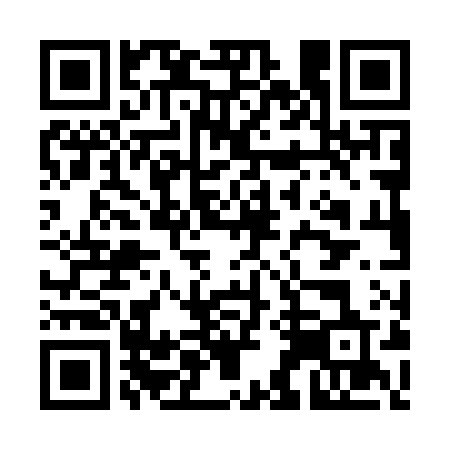 Ramadan times for Vilas Boas, PortugalMon 11 Mar 2024 - Wed 10 Apr 2024High Latitude Method: Angle Based RulePrayer Calculation Method: Muslim World LeagueAsar Calculation Method: HanafiPrayer times provided by https://www.salahtimes.comDateDayFajrSuhurSunriseDhuhrAsrIftarMaghribIsha11Mon5:165:166:4812:404:466:336:338:0012Tue5:145:146:4612:404:476:346:348:0113Wed5:125:126:4512:394:486:356:358:0214Thu5:105:106:4312:394:496:366:368:0315Fri5:095:096:4112:394:506:376:378:0416Sat5:075:076:4012:394:516:386:388:0617Sun5:055:056:3812:384:526:396:398:0718Mon5:035:036:3612:384:526:406:408:0819Tue5:015:016:3512:384:536:426:428:0920Wed5:005:006:3312:374:546:436:438:1021Thu4:584:586:3112:374:556:446:448:1222Fri4:564:566:2912:374:566:456:458:1323Sat4:544:546:2812:374:576:466:468:1424Sun4:524:526:2612:364:576:476:478:1525Mon4:504:506:2412:364:586:486:488:1726Tue4:484:486:2312:364:596:496:498:1827Wed4:464:466:2112:355:006:506:508:1928Thu4:454:456:1912:355:016:526:528:2129Fri4:434:436:1712:355:016:536:538:2230Sat4:414:416:1612:345:026:546:548:2331Sun5:395:397:141:346:037:557:559:241Mon5:375:377:121:346:047:567:569:262Tue5:355:357:111:346:047:577:579:273Wed5:335:337:091:336:057:587:589:284Thu5:315:317:071:336:067:597:599:305Fri5:295:297:061:336:078:008:009:316Sat5:275:277:041:326:078:018:019:337Sun5:255:257:021:326:088:028:029:348Mon5:235:237:011:326:098:048:049:359Tue5:215:216:591:326:098:058:059:3710Wed5:195:196:581:316:108:068:069:38